Hatboro Residents Association-Membership Meeting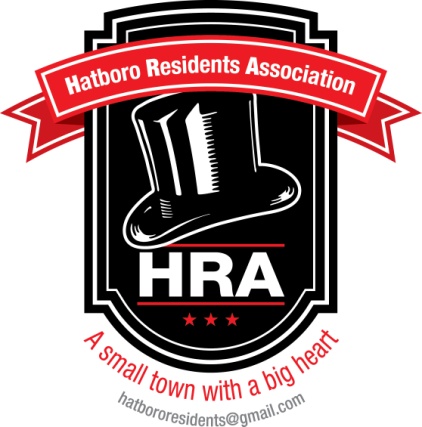 Agenda 02/25/14Call Meeting to OrderAdoption of the AgendaApproval of the MinutesTreasurer’s ReportUnfinished Business Public Relations/Advertising EffortsBorough NewsletterFarmer’s Market UpdateClock Restoration Funding Special Committee Appointment (Leslie Jones-Chair of Membership Committee)Membership DriveHRA Contact with Chamber of Commerce re Tricentennial PlanningThank You Letter Chamber of CommerceEaton Park UpdateBorough Council Meeting UpdateNew BusinessEmail alert 1 week prior- will include next meeting agenda and minutes from last membership meetingContact information- New HRA email: hatbororesidents@gmail.com(hra19040@gmail.com will remain in effect until April 1, 2014)**Please note using the hatbororesidents@gmail.com is the appropriate form of communication and will be shared with all board members**Chief James Gardner-Emergency Management ProtocolQuestions/CommentsAdjourn